Projekt„Pořízení interaktivních tabulí do ZŠ Strýčice“z Programu obnovy venkova Jihočeského kraje v roce 2017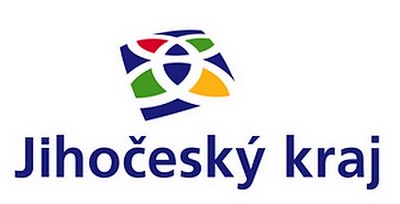 